TAREA 9 DE MÙSICA  1º BÀSICOSFECHA: Del 25 al 29 de Mayo del 2020.1.- ¡¡Cantemos un ratito para que nos preparemos a terminar la tarea!!:Canción “Jugar a aplaudir” https://www.youtube.com/watch?v=nIWgWnFHlkg2.- Investiga con alguien de tu familia una característica importante  de la flauta  y el acordeón. Dibújalos en tu cuaderno como “Tarea 9”.3.- Encuentra en esta página a una entusiasta amiga de “Lulita¡¡Píntala con tus colores preferidos!!3.- Pinta los dibujos presentados en la Guía de Trabajo 9, en caso de no poderla imprimir puedes dibujarlos en su cuaderno de Música. ¡Qué te queden muy bonitos!!4. No olvide que una vez retornando a clases deberá presentar todas sus actividades y tareas.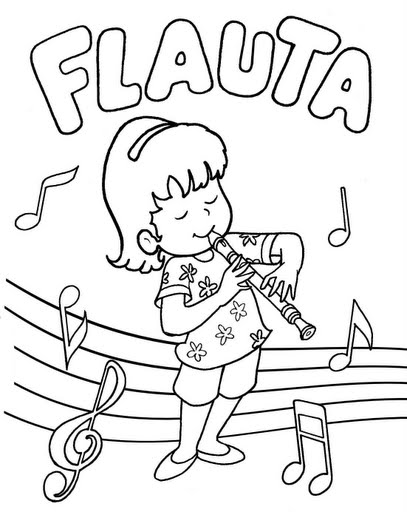 